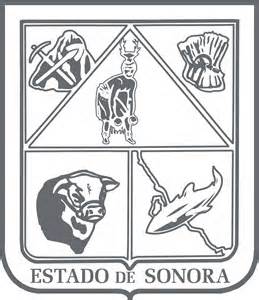    GOBIERNO DEL ESTADO DE SONORA     		17-SRH-P14-F01/REV.01  DESCRIPCIÓN DE PUESTO											ID: 1207-006OBJETIVORealizar los trámites administrativos ante la Dirección General de Planeación, Administración y Evaluación para el buen desempeño de las actividades inherentes a los programas a cargo de la Subsecretaría.RESPONSABILIDADESRELACIONES
MEDIDORES DE EFICIENCIA
DATOS GENERALES DEL PERFILGrado de estudios	Grado de estudios requerido y deseable.	Requerido:  	Deseable:¿El puesto requiere alguna especialización académica?	Carrera:	Administración	Área:	Administrativa¿El puesto requiere experiencia laboral?La experiencia laboral requerida.• 1 año en área administrativa¿La ejecución del puesto requiere del conocimiento del inglés o algún otro idioma?Grado de dominio del idioma inglés¿La ejecución del puesto requiere del conocimiento de manejo de computadora?Nivel de conocimientos de computación.¿Qué nivel de habilidad de trato con personas requiere el puesto?Habilidad de trato con personas.¿Cuál es el nivel de la responsabilidad gerencial necesaria?Nivel de responsabilidad gerencial¿Cuál es el resultado esencial del puesto?El resultado esencial del puesto y el resultado secundario más importante.En primer lugar: 
En segundo lugar:  En relación al servicio a la comunidad y a los objetivos sociales y políticos del Gobierno del Estado, su puesto:Orientación del puesto.Manejo de personal requeridoNúmero de personas a cargo del titular del puestoRecursos financieros a su cargo(M = 000; MM = 000,000 de pesos anuales)¿Si maneja recursos financieros, su responsabilidad sobre ellos es?Tipo de responsabilidad sobre los recursos financieros que maneja.Tipo de Análisis PredominanteMarco de actuación y supervisión recibidaDATOS DE APROBACIÓNInformación provista por:                                                      Información aprobada por:DATOS GENERALESDATOS GENERALESDATOS GENERALESDATOS GENERALESTítulo actual del puesto funcional:Enlace AdministrativoDependencia/Entidad:Secretaría de Agricultura, Ganadería, Recursos Hidráulicos, Pesca y Acuacultura     Área de adscripción:Subsecretaría de Pesca y AcuaculturaReporta a:Subsecretario de Pesca y AcuaculturaPuestos que le reportan:NingunoRealizar y tramitar las solicitudes de viáticos y recabar la documentación comprobatoria de cada comisión.Realizar las requisiciones de servicios materiales y bienes muebles de acuerdo al diagnóstico de las necesidades.Seguimiento a los trámites relacionados a la administración del personal.Participar en las actividades de actualización de inventarios de bienes muebles de la Subsecretaría y Dirección General.

Internas:

Internas:
a) Dirección General de Planeación, Administración y Evaluación de SAGARHPA: realizar trámites de viáticos, requisiciones diversas, asuntos relacionados al personal, inventarios y mantenimiento de vehículos.
    b) Parque Vehicular de SAGARHPA: concentración de vehículos.Externas:Externas:a) NingunaAvance porcentual de trámites administrativos realizados.Sexo:Estado Civil:Edad:Entre 23 a 60 años. Nombre: Nombre:    Cargo:Enlace Administrativo    Cargo:Subsecretario de Pesca y Acuacultura